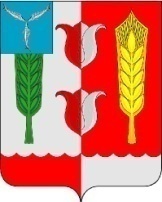 АДМИНИСТРАЦИЯ КРАСНОПАРТИЗАНСКОГО МУНИЦИПАЛЬНОГО РАЙОНА САРАТОВСКОЙ ОБЛАСТИПОСТАНОВЛЕНИЕОт   30 декабря 2022 года		 	 				        № 158р.п. ГорныйРуководствуясь статьей 179 Бюджетного кодекса Российской Федерации, на основании дополнительных требований  администрация Краснопартизанского муниципального района ПОСТАНОВЛЯЕТ:1. Внести в постановление администрации Краснопартизанского муниципального района от 10 июня 2020 года № 67 «Об утверждении муниципальной программы «Профилактика правонарушений,  преступлений  и противодействие незаконному обороту наркотических средств на территории Краснопартизанского муниципального района Саратовской области на 2020-2022 годы» следующие изменения:1) в приложении: позицию 8 Паспорта изложить в следующей редакции:2) раздел 4 изложить в следующей редакции:«4. Объем и источники финансирования программных мероприятийОбщий объём финансирования программы составляет 3618,5 тыс. рублей (в ценах соответствующих лет), в том числе по годам: 2020 г. – 0,0 тыс. руб., 2021 г. – 2319,5 тыс. руб., 2022 г. – 1299,0 тыс. руб. Финансирование производится из средств бюджета Краснопартизанского муниципального района.Сведения об объемах и источникахфинансового обеспечения муниципальной программы3) позиции 2.7, 4.1, 4.2, 5.10, приложения к Программе «Система программных мероприятий муниципальной программы «Профилактика правонарушений,  преступлений  и противодействие незаконному обороту наркотических средств на территории Краснопартизанского муниципального района Саратовской области на 2020-2022 годы» изложить в следующей редакции:2. Настоящее постановление вступает в силу со дня официального опубликования.3. Контроль за исполнением настоящего постановления возложить на  заместителя главы администрации по финансовым, экономическим вопросам и управлению имуществом А.А. Касатова.О внесении изменений в постановление администрации Краснопартизанского муниципального района от 10 июня 2020 года № 67 «Об утверждении муниципальной программы «Профилактика правонарушений,  преступлений  и противодействие незаконному обороту наркотических средств на территории Краснопартизанского муниципального района Саратовской области на 2020-2022 годы»Объемы финансового обеспечения ПрограммыОбщий объём финансирования программы составляет 3 618,5 тыс. рублей (в ценах соответствующих лет), в том числе по годам: 2020 г. – 0,0 тыс. руб., 2021 г. – 2 319,5,0 тыс. руб., 2022 г. – 1 299,0 тыс. руб. Финансирование производится из средств бюджета Краснопартизанского муниципального района.НаименованиеОтветственный исполнитель (соисполнитель, участник)Источники финансового обеспеченияОбъемы финансового обеспечения (всего), тыс.руб.в том числе по годам реализациив том числе по годам реализациив том числе по годам реализацииНаименованиеОтветственный исполнитель (соисполнитель, участник)Источники финансового обеспеченияОбъемы финансового обеспечения (всего), тыс.руб.2020г2021г2022гМуниципальная программавсего3618,5  0,02319,51299,0Муниципальная программаобластной бюджет*(прогнозно)0,00,00,00,0Муниципальная программафедеральный бюджет (прогнозно)*(2)0,00,00,00,0Муниципальная программаместный бюджет *(3)3618,5  0,02319,51299,0Муниципальная программавнебюджетные источники (прогнозно)*(4)0,00,00,00,0             в том числе по исполнителям:             в том числе по исполнителям:             в том числе по исполнителям:             в том числе по исполнителям:             в том числе по исполнителям:             в том числе по исполнителям:Основное мероприятие 2.7Администрация Краснопартизанского муниципального района»всего0,00,00,00,0Основное мероприятие 2.7Администрация Краснопартизанского муниципального района»областной бюджет (прогнозно)0,00,00,00,0Основное мероприятие 2.7Администрация Краснопартизанского муниципального района»федеральный бюджет (прогнозно)0,00,00,00,0Основное мероприятие 2.7Администрация Краснопартизанского муниципального района»местный бюджет0,00,00,00,0Основное мероприятие 2.7Администрация Краснопартизанского муниципального района»внебюджетные источники (прогнозно)0,00,00,00,0Основное мероприятие 4.1Отдел образования администрации Краснопартизанского муниципального района всего3327,00,02186,71140,3Основное мероприятие 4.1Отдел образования администрации Краснопартизанского муниципального района областной бюджет (прогнозно)0,00,00,00,0Основное мероприятие 4.1Отдел образования администрации Краснопартизанского муниципального района федеральный бюджет (прогнозно)0,00,00,00,0Основное мероприятие 4.1Отдел образования администрации Краснопартизанского муниципального района местный бюджет3327,00,02186,71140,3Основное мероприятие 4.1Отдел образования администрации Краснопартизанского муниципального района внебюджетные источники (прогнозно)0,00,00,00,0Основное мероприятие 4.2Отдел образования администрации Краснопартизанского муниципального районавсего291,50,0132,8158,7Основное мероприятие 4.2Отдел образования администрации Краснопартизанского муниципального районаобластной бюджет (прогнозно)0,00,00,00,0Основное мероприятие 4.2Отдел образования администрации Краснопартизанского муниципального районафедеральный бюджет (прогнозно)0,00,00,00,0Основное мероприятие 4.2Отдел образования администрации Краснопартизанского муниципального районаместный бюджет291,50,0132,8158,7Основное мероприятие 4.2Отдел образования администрации Краснопартизанского муниципального районавнебюджетные источники (прогнозно)0,00,00,00,0Основное мероприятие 4.14Отдел образования администрации Краснопартизанского муниципального районавсего0,00,00,00,0Основное мероприятие 4.14Отдел образования администрации Краснопартизанского муниципального районаобластной бюджет (прогнозно)0,00,00,00,0Основное мероприятие 4.14Отдел образования администрации Краснопартизанского муниципального районафедеральный бюджет (прогнозно)0,00,00,00,0Основное мероприятие 4.14Отдел образования администрации Краснопартизанского муниципального районаместный бюджет0,00,00,00,0Основное мероприятие 4.14Отдел образования администрации Краснопартизанского муниципального районавнебюджетные источники (прогнозно)0,00,00,00,0Основное мероприятие 5.10Отдел культуры и кино администрации Краснопартизанского муниципального районавсего0,00,00,00,0Основное мероприятие 5.10Отдел культуры и кино администрации Краснопартизанского муниципального районаобластной бюджет (прогнозно)0,00,00,00,0Основное мероприятие 5.10Отдел культуры и кино администрации Краснопартизанского муниципального районафедеральный бюджет (прогнозно)0,00,00,00,0Основное мероприятие 5.10Отдел культуры и кино администрации Краснопартизанского муниципального районаместный бюджет0,00,00,00,0Основное мероприятие 5.10Отдел культуры и кино администрации Краснопартизанского муниципального районавнебюджетные источники (прогнозно)0,00,00,00,02.7.Организация тиражирования листовок, памяток, буклетов, плакатов по профилактике мошенничества2020-2022гг. в течение года0,00,00,00,0Руководитель аппарата,администрация ГМО (по согласованию), администрация РМО (по согласованию)Повышение уровня информированности населения.4.1.Организация работы ежегодных лагерей с дневным пребыванием детей на базе образовательный учреждений района июнь, июль 2020-2022гг0,02186,71140,33327,0Отдел образования администрации Краснопартизанского муниципального района (далее – отдел образования)Обеспечение досуговой занятости несовершеннолетних4.2.Реализация мероприятий по организации временного трудоустройства несовершеннолетних граждан в возрасте от 14 до 18 лет в свободное от учебы времяиюнь, июль2020-2022гг0,0132,8157,7291,5Отдел образования, ГБПОУ СО «Краснопартизанский политехнический лицей» (по согласованию), ГКУ СО ЦЗН Краснопартизанского района (по согласованию)Обеспечение досуговой занятости несовершеннолетних5.10.Организация и проведение районного молодежного фестиваля «У опасной черты».ноябрь 2020-2022гг0,00,00,00,0Отдел культуры и кино Формирование негативного отношения к наркотикамГлава Краснопартизанскогомуниципального районаЮ.Л. Бодров